Муниципальное бюджетное общеобразовательное учреждение«Северская школа-интернат для обучающихся с ограниченными возможностями здоровья»РАБОЧАЯ ПРОГРАММАК АДАПТИРОВАННОЙ ПРОГРАММЕДОПОЛНИТЕЛЬНОГО ОБРАЗОВАНИЯПО ВНЕУРОЧНОЙ ДЕЯТЕЛЬНОСТИдля воспитанников с умственной отсталостью (интеллектуальными нарушениями)Секция «Спортивное утро»на 2022-2023 учебный годУчитель физической культурыИ.А. Башкатовг. СеверскПояснительная запискаВо вспомогательных школах исключительно большое значение имеет внеклассная и внешкольная работа по физическому воспитанию.Она должна строиться с учетом задач программы по физкультуре, включать различные соревнования между классами и школами по доступным для у/о учащихся видам физической культуры.В связи с отклонениями в интеллектуальной деятельности и личностными особенностями детей: работа по физическому воспитанию во внеурочное время во вспомогательной школе не может строиться на самостоятельности учащихся и организуется в рамках ФИЗКУЛЬТУРНОГО КРУЖКА.Работа спортивной секции начинается в сентябре и заканчивается в мае.Учебный материал распределяется на весь учебный год согласно годовому плану – графику спортивной работы. Соревнованиям по различным видам спорта (согласно календарному плану как школьных, так и областных соревнований) предшествуют тренировочные занятия, которые проходят на занятиях физкультурного кружка, согласно его расписанию.Цель: Коррекция и компенсация нарушений физического развития.Задачи:Развитие познавательных процессов.Выработка воли и характера.Формирование умения ориентироваться в окружающей действительности.Воспитание коллективизма.Формирование умения различать собственные мышечные ощущения: плавность, темп, ритм, амплитуду движений.Развитие психических функций – умение направлять внимание на собственные эмоциональные ощущения и эмоции окружающих, а так же умение управлять своими ощущениями.Развитие внимания, сообразительности, воспитание дружбы, товарищества.Развитие силы, ловкости, быстроты и выносливости, точности, координации, равновесия.Преодоление нарушения пространственной ориентировки.Повышение тактильной и мышечно-двигательной чувствительности, совершенствование движений рук и пальцев.Место проведения: спортивный зал, спортивная площадка.Обучающие программы:Развитие познавательных процессов;Развитие психических функций (умение направлять внимание на собственные эмоциональные ощущения и эмоции окружающих, а так же умение управлять своими эмоциями);Способствовать преодолению неадекватных форм поведения: помочь самовыражению ребенка, имеющего проблемы в развитии;Содействовать приобретению навыков свободного общения с окружающими;Расширить знания по физической культуре и спорту.Коррекционные задачи программы:Преодоление нарушения пространственной ориентировки;Повышение тактильной и мышечно-двигательной чувствительности;Совершенствование движений рук и пальцев;Развитие координации движений и равновесия.Развивающие задачи программы:Увлечь, заинтересовать детей занятиями подвижными играми;Сформировать системный подход занятиям;Развивать силу, ловкость, быстроту и выносливость.Воспитательные задачи программы:Воспитывать волю и характер;Воспитывать чувство коллективизма и товарищества;Воспитывать нравственные, морально-волевые качества, настойчивость, смелость.Занятия кружкапроводятся с учащимися по расписанию:Вторник – Пятница 08.00 – 08.25 (2 – 11 кл.)Форма занятий:Теория – рассказ в доступной форме на изучаемую тему; правила игр, судейство;Практика – проведение спортивных игр, соревнований.Участие в общешкольных мероприятиях:Презентация кружка;Участие в общешкольных и областных соревнованиях.Список литературы для учащихся.Стаиков В.А. Школьникам о спорте. М., изд. «Физкультура и спорт», 1988.Кардашенко В.Н.  Здоровье школьника. М., изд. «Знание», 1986.Воликова Т.В.  Режим дня в жизни школьника. М., изд. Ак.Пед.Наук, 1981.Летунов С.П., Мотылянская Р.Е.  Спорт, возраст, здоровье. М., изд. «Знание», 1978.Коротков И.М.  Подвижные игры во дворе. М., изд. «Знание», 1987Список литературы для учителя.Анохин П.К.  Общие принципы компенсации нарушенных функций и их физиологическое обоснование. М., изд. АПН, 1968.Бударский А.А.  Индивидуальный подход в обучении. Советская педагогика, 1965,№7.Дмитреев А.А.  Организация двигательной активности умственно отсталых детей. М., Советский спорт, 1991.Ерёменко И.Г.  Олигофренопедагогика. Киев, Вища. Школа, 1985.Козленко Н.А.  Физическое воспитание учащихся вспомогательной школы. Киев, Радяньска школа, 1987.Мозговой В.М.  Формирование спортивных двигательных навыков у умственно отсталых школьников при обучении их физическим упражнениям. М., Педагогика, 1977.Пинокий Б.И.  Формирование двигательных навыков учащихся вспомогательной школы. М., Педагогика, 1977. УЧЕБНЫЙ ПЛАНКРУЖОК «СПОРТИВНОЕ УТРО»ТЕМАТИЧЕСКОЕ ПЛАНИРОВАНИЕКРУЖОК «СПОРТИВНОЕ УТРО»(4 часа в неделю)УтвержденоДиректор школы-интерната____________ И.С. Симон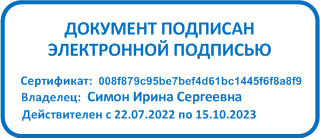 Вид деятельностиТеория (час)Практика (час)1. ТБ на занятиях спортивного кружка по видам спорта22. Основные положения и движения рук, ног, туловища2,53.Упражнение на дыхание2,54.Упражнение для развития силы мышц кистей и пальцев рук2,55.Упражнения для развития и укрепления голеностопных суставов и стоп2,56. .Упражнения для развития силы мышц туловища2,57.Упражнение в ходьбе, беге, прыжках2,58. Правила игры в пионербол29. Спортивная игра в пионербол2810.Правила игры в волейбол211.Спортивная игра в волейбол2712 Правила игры в футбол21. Спортивная игра в футбол2814.Правила игры в баскетбол215.Спортивная игра в баскетбол28ИТОГО136136№  п/ пТема занятияКол-во часовI четверть1ТБ на занятиях. Игровые правила футбола. 12Передвижение без мяча шагом, бегом. ОФП.13Передвижение без мяча скрестным шагом, приставным.14Удары по мячу. ОФП.15Игровые правила баскетбола. Стойка б/б.16Передвижение в защитной стойке. ОФП.17Передвижение приставным шагом вправо, влево, вперёд.18Правила игры в волейбол. ОФП.19Перемещение приставными шагами. ОФП.110Перемещение вперёд, назад. ОФП.111Правила игры в пионербол. ОФП.112Расстановка игроков. Ловля мяча.113Перемещение приставными шагами. ОФП.Футбол.114Удары по мячу. Игра. ОФП. 115Баскетбол. Расстановка игроков. Передвижение. Игра.116Передвижение игроков в защитной стойке, Игра. 117Игра по упрощённым правилам. ОФП.118Пионербол. Ловля мяча, подача. ОФП. 119Футбол. Передвижение. Удары по неподвижному мячу. ОФП.120Передвижение скрестным шагом, приставным. ОФП.121Игра в футбол. Удары по мячу. ОФП222Футбол, Удары средней частью стопы. Игра. ОФП.123Удары внутренней частью стопы. Игра. ОФП.124Остановка катящегося мяча. Игра. ОФП.125Баскетбол. Передвижение в стойке. Остановка шагом. ОФП. 126Остановка шагом, прыжком без мяча. ОФП.127Передачи мяча двумя руками. Игра. ОФП.128Волейбол. Передвижение двойным шагом. Подача мяча. 129Передвижение скачком, прыжком. ОФП.130Подача мяча, передача мяча, ОФП.131Пионербол. Ловля мча, боковая подача. ОФП.132Нижняя прямая подача, ловля мяча. ОФП.133Верхняя подача, ловля мяча. Игра. ОФП.134Футбол. Удары внутренней частью стопы. Игра. ОФП.135Остановка мяча. Игра. ОФП.136Удары внутренней частью стопы. Игра. ОФП.1                                                               ВСЕГО36II четверть1Футбол. Удар по мячу внутренней частью подъема. Игра.12Удар по катящемуся мячу внутренней стороной стопы и средней частью подъема.13Ведение мяча носком в медленном темпе по прямой и дуге.14Баскетбол. Бег с ускорением на короткие отрезки 15 – . Ведение мяча. Игра.15Бег с ускорениями и остановками. Броски мяча двумя руками от груди с места. Игра.16Бег с изменением направления, ведение мяча с изменением направления. Игра.17Волейбол. Нижняя прямая подача, передача мяча двумя руками, прием мяча снизу двумя руками.18Перемещение двойными шагами, бегом, прыжками.19Нижняя прямая подача, верхняя передача мяча двумя руками. Игра.110Пионербол. Боковая подача мяча, передача мяча в парах. Игра.111Нижняя прямая подача. Ловля мяча. Игра.112Нижняя прямая подача. Нападающий удар двумя руками сверху в прыжке.113Футбол. Удар по катящемуся мячу внутренней частью подъема. Игра.114Удар по неподвижному мячу внешне частью подъема. Игра.115Ведение мяча внутренней и внешней частью подъема по прямой и по кругу в медленном темпе. Игра.116Футбол. Ведение мяча внутренней и внешней частью подъема с изменением направления и скорости. Игра.117Удар по катящемуся мячу внешней частью подъема. Игра.118Удар по летящему мячу серединой лба с места. Игра.119Баскетбол. Остановка шагом и прыжок после ведения мяча. Игра.120Повороты на месте, вперед и назад на ноге, стоящей сзади. Игра.121Передача мяча одной рукой с плеча с места и с шагом, двумя руками от груди в движении. Игра.122Волейбол. Верхняя прямая подача, нижняя прямая подача. Игра.123Прием мяча снизу двумя руками. Нижняя передача мяча двумя руками. Игра.124Верхняя передача мяча двумя руками, прием мяча снизу двумя руками. Игра.125Пионербол. Передача мяча в парах, нижняя прямая подача. Игра.126Боковая подача мяча. Розыгрыш мяча на три паса. Игра.127Передача мяча в парах. Нападающий удар двумя руками сверху в прыжке. Игра.128Футбол. Ведение мяча внутренней и внешней частью подъема по прямой и по кругу. Игра.1ВСЕГО28III четверть1Футбол. Удары по катящемуся мячу внутренней частью подъема. Игра.12Удар по неподвижному мячу внешней частью подъема. Игра.13Ведение мяча внутренней и внешней частью подъема по прямой и по кругу в различном темпе. Игра.14Баскетбол. Передача мяча двумя руками сверху. Игра.15Передача мяча двумя руками от груди с отскоком от площадки. Игра.16Передача мяча двумя руками от груди в парах с продвижением вперед. Игра.17Волейбол. Верхняя и нижняя прямые подачи. Игра.18Верхняя передача мяча двумя руками в парах. Игра.19Прямой нападающий удар, прием мяча снизу двумя руками. Игра.110Пионербол. Боковая подача, передача мяча в парах. Игра.111Нижняя прямая подача. Розыгрыш мяча на три паса. Игра.112Нападающий удар двумя руками сверху в прыжке. Игра.113Футбол. Ведение мяча внутренней и внешней частью подъема с изменением направления и скорости. Игра.114Удар по катящемуся мячу внешней частью подъема. Игра.115Удар по летящему мячу серединой лба с места. Игра.116Баскетбол. Ведение мяча с изменением направления и скорости. Игра.117Броски мяча по корзине двумя руками снизу в движении. Игра.118Штрафной бросок двумя руками снизу. Ведение мяча. Игра.119Волейбол. Нижняя прямая подача. Верхняя передача мяча двумя руками. Игра.120Верхняя подача мяча. Прямой нападающий удар. Игра.121Прием мяча снизу двумя руками. Блокирование. Игра.122Пионербол. Ловля мяча над головой. Боковая подача мяча. Игра.123Передача мяча в парах. Нижняя прямая подача. Игра.124Нападающий удар двумя руками сверху. Розыгрыш мяча на три паса. Игра.125Футбол. Вбрасывание мяча из-за боковой линии с места. Игра.126Удар по летящему мячу внутренней стороной стопы. Игра.127Остановка опускающегося мяча внутренней стороной стопы и средней частью подъема. Игра.128Баскетбол. Передача мяча двумя руками сверху. Ведение мяча с изменением направления. Игра.129Передача мяча двумя руками от груди с отскоком от пола. Ведение мяча с изменением скорости. Игра.130Передача мяча двумя руками от груди в парах с продвижением вперед. Игра.131Волейбол. Верхняя передача мяча двумя руками. Верхняя прямая подача. Игра.132Прямой нападающий удар. Блокирование. Игра.133Верхняя прямая подача. Прием мяча снизу двумя руками. Игра.134Пионербол. Нижняя прямая подача. Передача мяча в парах. Игра.135Верхняя прямая подача. Нападающий удар двумя руками сверху. Игра.136Розыгрыш мяча на три паса. Ловля мяча над головой. Игра.137Футбол. Ведение мяча внутренней и внешней частью подъема с изменением направления и скорости. Игра.138Удар по катящемуся мячу внешней частью подъема. Игра.139Вбрасывание мяча из-за боковой линии с места и с шага. Игра.140Баскетбол. Ловля мяча катящегося, низко и высоко летящего, двумя руками. Игра.1ВСЕГО40IV четверть1Футбол. Удары по мячу серединой лба с места в цель. Игра. 12Вбрасывание мяча из-за боковой линии с шагом. Игра.13Удар по летящему мячу средней частью подъема. Игра.14Баскетбол. Ведение мяча с обводкой препятствий. Игра.15Ведение мяча с остановкой шагом и передачей. Игра.16Бросок мяча по корзине одной рукой от плеча после ведения. Игра.17Волейбол. Нижняя и верхняя прямые подачи. Игра.18Верхняя передача мяча двумя руками, прием мяча снизу двумя руками. Игра.19Прямой нападающий удар. Прием мяча снизу двумя руками. Игра.110Пионербол. Ловля мяча над головой. Передача мяча в парах. Игра.111Нападающий удар двумя руками сверху. Розыгрыш мяча на три паса. Игра.112Нижняя прямая подача. Ловля мяча. Игра.113Футбол. Удар по летящему мячу средней частью подъема. Игра.114Удар по мячу головой в прыжке с места и с разбега. Игра.115Отбор мяча у соперника накладыванием стопы и толчком плеча в плечо. Игра.116Баскетбол. Ловля мяча катящегося, низко и высоко летящего двумя руками. Игра.117Ведение мяча с остановкой и передачей. Игра.118Бросок мяча по корзине одной рукой от плеча с места и после ведения с двух шагов. Игра.119Волейбол. Перемещение приставными и двойными шагами. Игра.120Верхняя прямая подача, прием мяча снизу двумя руками. Игра.121Прямой нападающий удар. Блокирование. Игра.122Пионербол. Ловля мяча над головой. Передача мяча в парах. Игра.123Боковая подача. Розыгрыш мяча на три паса. Игра.124Розыгрыш мяча на три паса. Нападающий удар двумя руками сверху в прыжке. Игра.125Футбол. Остановка мяча грудью. Удар по катящемуся мячу. Игра.126Отбор мяча у соперника подкатом. Игра.127Ведение мяча с изменением скорости и направления. Игра.128Баскетбол. Бросок мяча одной рукой с места и в прыжке. Игра.129Передача мяча одной рукой снизу. Игра.130Ведение мяча и передача мяча одной рукой за спиной. Игра.131Волейбол. Верхняя передача мяча. Прием мяча снизу двумя руками. Игра.132Прием мяча сверху двумя руками с последующим падением и перекатом в сторону на бедро и спину. Игра.1ВСЕГО32